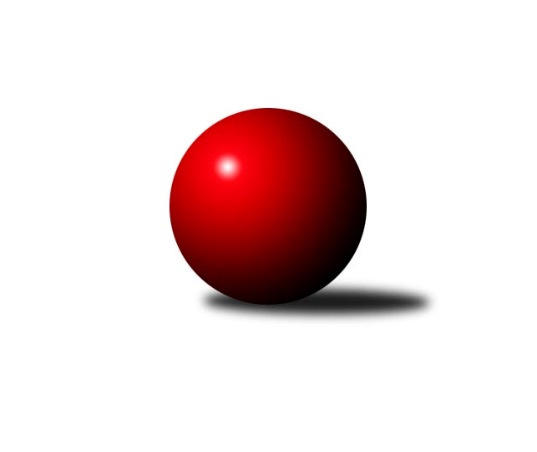 Č.5Ročník 2019/2020	20.10.2019Nejlepšího výkonu v tomto kole: 2798 dosáhlo družstvo: KK Hilton Sez. Ústí AJihočeský KP1 2019/2020Výsledky 5. kolaSouhrnný přehled výsledků:TJ Dynamo Č. Budějovice A	- TJ Sokol Nové Hrady 	1:7	2412:2563	1.0:11.0	18.10.TJ Sokol Písek A	- TJ Centropen Dačice D	3:5	2470:2479	4.0:8.0	18.10.KK Hilton Sez. Ústí A	- TJ Spartak Soběslav 	6:2	2798:2628	7.0:5.0	18.10.TJ Loko Č. Budějovice B	- KK Hilton Sez. Ústí B	3:5	2434:2431	4.0:8.0	18.10.TJ Kunžak A	- TJ Sokol Chotoviny B	6:2	2510:2411	9.0:3.0	19.10.TJ Nová Ves u Českých Budějovic 	- KK Český Krumlov A		dohrávka		29.10.Tabulka družstev:	1.	KK Hilton Sez. Ústí B	5	4	1	0	28.0 : 12.0 	34.0 : 26.0 	 2503	9	2.	KK Hilton Sez. Ústí A	4	4	0	0	25.0 : 7.0 	31.5 : 16.5 	 2671	8	3.	TJ Sokol Nové Hrady	5	4	0	1	28.0 : 12.0 	42.5 : 17.5 	 2520	8	4.	TJ Loko Č. Budějovice B	5	3	0	2	23.0 : 17.0 	30.0 : 30.0 	 2501	6	5.	TJ Centropen Dačice D	5	2	2	1	20.0 : 20.0 	33.5 : 26.5 	 2622	6	6.	TJ Kunžak A	5	2	1	2	23.0 : 17.0 	36.0 : 24.0 	 2537	5	7.	TJ Nová Ves u Českých Budějovic	4	2	0	2	16.0 : 16.0 	22.5 : 25.5 	 2570	4	8.	TJ Dynamo Č. Budějovice A	4	1	0	3	11.0 : 21.0 	13.0 : 35.0 	 2377	2	9.	KK Český Krumlov A	4	1	0	3	9.0 : 23.0 	19.0 : 29.0 	 2330	2	10.	TJ Spartak Soběslav	5	1	0	4	16.0 : 24.0 	29.0 : 31.0 	 2415	2	11.	TJ Sokol Písek A	5	1	0	4	14.0 : 26.0 	26.0 : 34.0 	 2403	2	12.	TJ Sokol Chotoviny B	5	1	0	4	11.0 : 29.0 	19.0 : 41.0 	 2434	2Podrobné výsledky kola:	 TJ Dynamo Č. Budějovice A	2412	1:7	2563	TJ Sokol Nové Hrady 	Patrik Postl	 	 219 	 214 		433 	 0:2 	 437 	 	221 	 216		Jiří Jelínek	Jaroslav Kotnauer	 	 188 	 166 		354 	 0:2 	 416 	 	227 	 189		Stanislava Hladká	Vít Ondřich	 	 194 	 197 		391 	 1:1 	 378 	 	163 	 215		Tereza Kříhová	Jan Kotnauer	 	 188 	 220 		408 	 0:2 	 454 	 	233 	 221		Jiří Konárek	Petr Čech	 	 215 	 215 		430 	 0:2 	 453 	 	229 	 224		Milan Bedri	Jiří Nekola	 	 183 	 213 		396 	 0:2 	 425 	 	197 	 228		Michal Kanděrarozhodčí: František ŠlapákNejlepší výkon utkání: 454 - Jiří Konárek	 TJ Sokol Písek A	2470	3:5	2479	TJ Centropen Dačice D	Vladislav Papáček	 	 183 	 205 		388 	 0:2 	 438 	 	224 	 214		Michal Waszniovski	Tomáš Brückler	 	 214 	 222 		436 	 2:0 	 387 	 	187 	 200		Josef Bárta	Martina Bendasová	 	 195 	 200 		395 	 1:1 	 392 	 	186 	 206		Radek Beranovský	Nikola Sobíšková	 	 192 	 210 		402 	 0:2 	 415 	 	202 	 213		Karel Kunc	Petr Kolařík	 	 218 	 203 		421 	 0:2 	 430 	 	223 	 207		Lukáš Štibich	Jitka Korecká	 	 204 	 224 		428 	 1:1 	 417 	 	218 	 199		Ladislav Boudarozhodčí: Kolařík PetrNejlepší výkon utkání: 438 - Michal Waszniovski	 KK Hilton Sez. Ústí A	2798	6:2	2628	TJ Spartak Soběslav 	Pavel Vrbík	 	 249 	 225 		474 	 2:0 	 423 	 	226 	 197		Jaroslav Chalaš	Dušan Lanžhotský	 	 258 	 231 		489 	 2:0 	 424 	 	204 	 220		Alena Dudová	Jan Novák	 	 244 	 228 		472 	 1:1 	 414 	 	176 	 238		Vlastimil Šlajs	Andrea Blažková	 	 232 	 231 		463 	 1:1 	 438 	 	240 	 198		Luboš Přibyl	Jan Švarc	 	 225 	 226 		451 	 0:2 	 467 	 	235 	 232		Jan Štefan	Michal Mikuláštík	 	 248 	 201 		449 	 1:1 	 462 	 	242 	 220		Jindřich Kopicrozhodčí: Dušan JelínekNejlepší výkon utkání: 489 - Dušan Lanžhotský	 TJ Loko Č. Budějovice B	2434	3:5	2431	KK Hilton Sez. Ústí B	Václav Klojda st.	 	 183 	 182 		365 	 0:2 	 382 	 	197 	 185		Jana Dvořáková	Václav Klojda ml.	 	 223 	 214 		437 	 0:2 	 454 	 	235 	 219		Miloš Mikulaštík	Jiří Douda	 	 201 	 201 		402 	 0:2 	 415 	 	206 	 209		Simona Černušková	Karel Vlášek	 	 211 	 205 		416 	 1:1 	 418 	 	221 	 197		Jiří Mára	Jan Sýkora	 	 205 	 191 		396 	 1:1 	 400 	 	183 	 217		Pavel Blažek	Bedřich Vondruš	 	 216 	 202 		418 	 2:0 	 362 	 	186 	 176		Michal Klimešrozhodčí:  Vedoucí družstevNejlepší výkon utkání: 454 - Miloš Mikulaštík	 TJ Kunžak A	2510	6:2	2411	TJ Sokol Chotoviny B	Radka Burianová	 	 207 	 219 		426 	 2:0 	 383 	 	186 	 197		Alena Makovcová	Lukáš Brtník	 	 224 	 214 		438 	 2:0 	 399 	 	200 	 199		Iva Svatošová	Jan Zeman	 	 185 	 194 		379 	 1:1 	 403 	 	183 	 220		Lenka Křemenová	Radek Hrůza	 	 200 	 207 		407 	 2:0 	 391 	 	191 	 200		Jiří Svačina	Pavel Jirků	 	 205 	 205 		410 	 1:1 	 413 	 	199 	 214		Lenka Křemenová	Michal Horák	 	 239 	 211 		450 	 1:1 	 422 	 	202 	 220		Pavel Makovecrozhodčí: Radek HrůzaNejlepší výkon utkání: 450 - Michal HorákPořadí jednotlivců:	jméno hráče	družstvo	celkem	plné	dorážka	chyby	poměr kuž.	Maximum	1.	Michal Waszniovski 	TJ Centropen Dačice D	462.50	298.0	164.5	4.4	4/4	(481)	2.	Martin Vašíček 	TJ Nová Ves u Českých Budějovic 	462.25	307.8	154.5	4.5	4/4	(464)	3.	Andrea Blažková 	KK Hilton Sez. Ústí A	453.33	310.2	143.2	4.2	3/3	(474)	4.	Dušan Lanžhotský 	KK Hilton Sez. Ústí A	453.17	300.8	152.3	2.0	3/3	(489)	5.	Pavel Vrbík 	KK Hilton Sez. Ústí A	452.50	299.5	153.0	2.2	3/3	(477)	6.	Lukáš Štibich 	TJ Centropen Dačice D	451.88	303.0	148.9	2.9	4/4	(471)	7.	Michal Mikuláštík 	KK Hilton Sez. Ústí A	450.50	306.0	144.5	5.0	2/3	(452)	8.	Simona Černušková 	KK Hilton Sez. Ústí B	447.00	302.8	144.2	4.8	2/3	(481)	9.	Miroslav Dvořák 	KK Hilton Sez. Ústí B	444.33	299.7	144.7	1.5	2/3	(476)	10.	Karel Kunc 	TJ Centropen Dačice D	443.63	295.8	147.9	2.9	4/4	(458)	11.	Pavel Jirků 	TJ Kunžak A	442.63	302.8	139.9	5.5	2/2	(467)	12.	Michal Horák 	TJ Kunžak A	438.75	295.8	143.0	6.3	2/2	(465)	13.	Jiří Konárek 	TJ Sokol Nové Hrady 	437.44	293.4	144.0	2.8	3/3	(455)	14.	Milan Bedri 	TJ Sokol Nové Hrady 	437.22	300.4	136.8	3.8	3/3	(465)	15.	Lukáš Brtník 	TJ Kunžak A	434.63	292.8	141.9	5.3	2/2	(463)	16.	Ladislav Bouda 	TJ Centropen Dačice D	432.50	297.3	135.3	6.3	4/4	(449)	17.	Jozef Jakubčík 	KK Hilton Sez. Ústí A	432.50	303.0	129.5	7.0	2/3	(451)	18.	Václav Klojda  ml.	TJ Loko Č. Budějovice B	431.78	297.1	134.7	4.3	3/3	(460)	19.	Jan Novák 	KK Hilton Sez. Ústí A	431.67	298.5	133.2	3.7	3/3	(476)	20.	Dušan Jelínek 	KK Hilton Sez. Ústí A	431.50	295.0	136.5	6.5	2/3	(447)	21.	Jiří Jelínek 	TJ Sokol Nové Hrady 	430.11	294.8	135.3	2.8	3/3	(448)	22.	Nikola Sobíšková 	TJ Sokol Písek A	429.50	301.5	128.0	6.0	2/3	(464)	23.	Miloš Mikulaštík 	KK Hilton Sez. Ústí B	428.50	289.3	139.2	6.0	3/3	(471)	24.	Jan Sýkora 	TJ Loko Č. Budějovice B	428.33	297.8	130.6	6.6	3/3	(451)	25.	Lukáš Klojda 	TJ Loko Č. Budějovice B	426.67	295.2	131.5	5.7	3/3	(457)	26.	Radek Beranovský 	TJ Centropen Dačice D	425.00	284.0	141.0	4.5	3/4	(470)	27.	Stanislava Hladká 	TJ Sokol Nové Hrady 	423.25	294.3	129.0	4.3	2/3	(435)	28.	Pavel Makovec 	TJ Sokol Chotoviny B	422.00	300.6	121.4	5.0	5/5	(454)	29.	Jan Kotnauer 	TJ Dynamo Č. Budějovice A	421.83	293.8	128.0	5.2	3/3	(445)	30.	Jaroslav Chalaš 	TJ Spartak Soběslav 	420.83	290.8	130.0	5.3	3/4	(437)	31.	Josef Bárta 	TJ Centropen Dačice D	419.67	295.3	124.3	10.2	3/4	(446)	32.	Jitka Korecká 	TJ Sokol Písek A	419.33	283.2	136.1	4.2	3/3	(442)	33.	Michal Kanděra 	TJ Sokol Nové Hrady 	419.11	283.8	135.3	4.2	3/3	(430)	34.	Ilona Hanáková 	KK Český Krumlov A	419.00	284.8	134.2	5.2	2/2	(433)	35.	Vladimír Vlček 	TJ Nová Ves u Českých Budějovic 	418.75	300.8	118.0	8.5	4/4	(430)	36.	Jan Štefan 	TJ Spartak Soběslav 	417.88	282.5	135.4	3.5	4/4	(467)	37.	Dobroslava Procházková 	TJ Nová Ves u Českých Budějovic 	416.75	288.8	128.0	7.5	4/4	(454)	38.	Jana Dvořáková 	KK Hilton Sez. Ústí B	416.33	283.7	132.7	8.3	3/3	(444)	39.	Jiří Pokorný 	TJ Nová Ves u Českých Budějovic 	416.25	288.8	127.5	6.0	4/4	(424)	40.	Pavel Jesenič 	TJ Nová Ves u Českých Budějovic 	415.00	286.5	128.5	6.0	4/4	(430)	41.	Jan Chobotský 	TJ Sokol Chotoviny B	415.00	291.8	123.3	7.3	4/5	(445)	42.	Jindřich Kopic 	TJ Spartak Soběslav 	414.75	296.6	118.1	8.0	4/4	(462)	43.	Luboš Přibyl 	TJ Spartak Soběslav 	414.67	280.3	134.3	5.7	3/4	(438)	44.	Radek Hrůza 	TJ Kunžak A	413.75	290.4	123.4	6.1	2/2	(429)	45.	Tomáš Brückler 	TJ Sokol Písek A	411.50	279.0	132.5	4.8	2/3	(457)	46.	Jiří Cepák 	TJ Centropen Dačice D	411.33	285.0	126.3	8.0	3/4	(439)	47.	Pavel Blažek 	KK Hilton Sez. Ústí B	409.44	290.4	119.0	7.9	3/3	(475)	48.	Tereza Kříhová 	TJ Sokol Nové Hrady 	409.00	287.5	121.5	7.2	2/3	(461)	49.	Jiří Douda 	TJ Loko Č. Budějovice B	407.44	276.9	130.6	5.7	3/3	(431)	50.	Bedřich Vondruš 	TJ Loko Č. Budějovice B	407.44	293.0	114.4	9.4	3/3	(437)	51.	Patrik Postl 	TJ Dynamo Č. Budějovice A	406.83	275.2	131.7	6.5	3/3	(442)	52.	Iva Svatošová 	TJ Sokol Chotoviny B	406.00	278.3	127.8	9.5	4/5	(426)	53.	Alena Dudová 	TJ Spartak Soběslav 	405.63	284.4	121.3	5.9	4/4	(424)	54.	Michal Klimeš 	KK Hilton Sez. Ústí B	405.50	285.5	120.0	10.5	2/3	(463)	55.	Jiří Svačina 	TJ Sokol Chotoviny B	403.25	283.3	120.0	6.0	4/5	(438)	56.	Karel Vlášek 	TJ Loko Č. Budějovice B	403.11	284.8	118.3	6.6	3/3	(419)	57.	Marie Lukešová 	TJ Sokol Písek A	402.50	281.0	121.5	7.0	2/3	(424)	58.	Ladislav Boháč 	KK Český Krumlov A	399.83	277.3	122.5	6.8	2/2	(408)	59.	Jiří Mára 	KK Hilton Sez. Ústí B	397.33	289.3	108.0	9.0	3/3	(432)	60.	František Ferenčík 	KK Český Krumlov A	396.67	275.2	121.5	7.0	2/2	(408)	61.	Alena Makovcová 	TJ Sokol Chotoviny B	395.75	281.3	114.5	10.5	4/5	(418)	62.	Vladislav Papáček 	TJ Sokol Písek A	395.56	276.7	118.9	6.3	3/3	(413)	63.	Vít Ondřich 	TJ Dynamo Č. Budějovice A	392.83	281.5	111.3	8.8	3/3	(417)	64.	Jan Hess 	TJ Dynamo Č. Budějovice A	391.00	277.5	113.5	9.5	2/3	(421)	65.	Libor Tomášek 	TJ Sokol Nové Hrady 	387.00	267.5	119.5	10.5	2/3	(395)	66.	Dana Kopečná 	TJ Kunžak A	387.00	282.0	105.0	11.5	2/2	(391)	67.	Libor Doubek 	KK Český Krumlov A	386.17	273.7	112.5	9.0	2/2	(427)	68.	Petr Kolařík 	TJ Sokol Písek A	385.33	279.3	106.0	9.6	3/3	(421)	69.	Vlastimil Šlajs 	TJ Spartak Soběslav 	383.88	270.8	113.1	8.4	4/4	(414)	70.	Jiří Nekola 	TJ Dynamo Č. Budějovice A	382.67	265.8	116.8	8.5	3/3	(402)	71.	Martin Kouba 	KK Český Krumlov A	376.00	270.0	106.0	8.5	2/2	(376)	72.	Petr Zítek 	TJ Sokol Písek A	365.00	273.5	91.5	13.0	2/3	(395)	73.	Hana Poláčková 	KK Český Krumlov A	361.00	259.5	101.5	8.8	2/2	(378)	74.	Drahomíra Nedomová 	TJ Sokol Písek A	359.50	258.5	101.0	9.0	2/3	(373)		Jan Švarc 	KK Hilton Sez. Ústí A	445.00	316.0	129.0	5.5	1/3	(451)		Saša Sklenář 	TJ Nová Ves u Českých Budějovic 	444.50	299.0	145.5	4.0	2/4	(462)		Jan Tesař 	TJ Nová Ves u Českých Budějovic 	437.00	309.5	127.5	7.5	2/4	(454)		Petr Čech 	TJ Dynamo Č. Budějovice A	434.50	299.0	135.5	3.5	1/3	(439)		Radka Burianová 	TJ Kunžak A	425.75	288.5	137.3	7.5	1/2	(432)		Josef Brtník 	TJ Kunžak A	423.00	302.0	121.0	9.0	1/2	(423)		Gabriela Kučerová 	TJ Sokol Chotoviny B	420.67	286.0	134.7	6.0	3/5	(461)		Jakub Vaniš 	KK Hilton Sez. Ústí B	410.00	296.0	114.0	5.0	1/3	(410)		David Štiller 	KK Hilton Sez. Ústí B	407.00	291.0	116.0	8.0	1/3	(407)		Martina Bendasová 	TJ Sokol Písek A	395.00	272.0	123.0	2.0	1/3	(395)		Lenka Křemenová 	TJ Sokol Chotoviny B	392.33	272.3	120.0	5.0	3/5	(403)		Lenka Křemenová 	TJ Sokol Chotoviny B	380.33	261.3	119.0	9.0	3/5	(413)		Alexandra Králová 	TJ Sokol Písek A	379.00	257.0	122.0	15.0	1/3	(379)		Jan Zeman 	TJ Kunžak A	379.00	267.0	112.0	5.0	1/2	(379)		Lukáš Chmel 	TJ Dynamo Č. Budějovice A	378.00	280.0	98.0	11.0	1/3	(378)		Jiří Květoň 	TJ Dynamo Č. Budějovice A	374.00	289.0	85.0	15.0	1/3	(374)		Tomáš Vařil 	KK Český Krumlov A	371.00	266.0	105.0	8.0	1/2	(371)		Radek Stránský 	TJ Kunžak A	368.50	266.0	102.5	10.5	1/2	(389)		Václav Klojda  st.	TJ Loko Č. Budějovice B	365.00	267.0	98.0	15.0	1/3	(365)		Vít Šebestík 	TJ Dynamo Č. Budějovice A	360.00	254.0	106.0	11.0	1/3	(360)		Petr Tuček 	TJ Spartak Soběslav 	360.00	280.0	80.0	17.0	1/4	(360)		Vojtěch Kříha 	TJ Sokol Nové Hrady 	357.00	270.0	87.0	13.0	1/3	(357)		Jaroslav Kotnauer 	TJ Dynamo Č. Budějovice A	354.00	248.0	106.0	13.0	1/3	(354)		Jana Křivanová 	TJ Spartak Soběslav 	352.00	237.0	115.0	9.0	1/4	(352)		Karla Kolouchová 	KK Český Krumlov A	331.00	226.0	105.0	9.0	1/2	(331)		Vladimír Křivan 	TJ Spartak Soběslav 	322.00	239.0	83.0	20.0	1/4	(322)Sportovně technické informace:Starty náhradníků:registrační číslo	jméno a příjmení 	datum startu 	družstvo	číslo startu1499	Václav Klojda st.	18.10.2019	TJ Loko Č. Budějovice B	1x13358	Martina Bendasová	18.10.2019	TJ Sokol Písek A	1x22528	Jan Zeman	19.10.2019	TJ Kunžak A	1x
Hráči dopsaní na soupisku:registrační číslo	jméno a příjmení 	datum startu 	družstvo	Program dalšího kola:6. kolo22.10.2019	út	17:30	TJ Kunžak A - TJ Loko Č. Budějovice B	25.10.2019	pá	17:30	TJ Sokol Písek A - TJ Sokol Chotoviny B	25.10.2019	pá	17:30	TJ Spartak Soběslav  - TJ Nová Ves u Českých Budějovic 	25.10.2019	pá	17:30	KK Hilton Sez. Ústí B - TJ Dynamo Č. Budějovice A	25.10.2019	pá	18:00	TJ Sokol Nové Hrady  - KK Hilton Sez. Ústí A	25.10.2019	pá	18:30	TJ Centropen Dačice D - KK Český Krumlov A	Nejlepší šestka kola - absolutněNejlepší šestka kola - absolutněNejlepší šestka kola - absolutněNejlepší šestka kola - absolutněNejlepší šestka kola - dle průměru kuželenNejlepší šestka kola - dle průměru kuželenNejlepší šestka kola - dle průměru kuželenNejlepší šestka kola - dle průměru kuželenNejlepší šestka kola - dle průměru kuželenPočetJménoNázev týmuVýkonPočetJménoNázev týmuPrůměr (%)Výkon3xDušan LanžhotskýSK Sez. Ústí A4891xJiří KonárekNové Hrady A113.214542xPavel VrbíkSK Sez. Ústí A4741xMilan BedriNové Hrady A112.964532xJan NovákSK Sez. Ústí A4721xMiloš MikulaštíkSez. Ústí B109.644541xJan ŠtefanSoběslav 4671xJiří JelínekNové Hrady A108.974373xAndrea BlažkováSK Sez. Ústí A4632xDušan LanžhotskýSK Sez. Ústí A108.554891xJindřich KopicSoběslav 4624xMichal WaszniovskiDačice108.51438